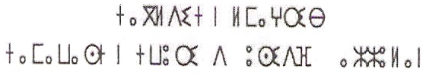 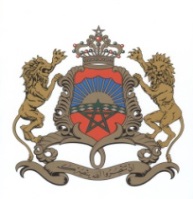 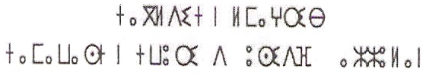 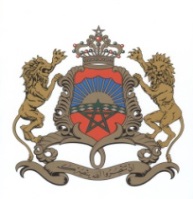 Textes juridiques régissant  la réalisation des mesures de concentration des agents chimiques dans l’atmosphère des lieux du travail :Décret n° 2-12-431 du 21 moharrem 1435 (25 novembre 2013) fixant les conditions d’utilisation des substances ou préparations susceptibles de porter atteinte à la santé des salariés ou de compromettre leur sécurité (B.O. n° 6214-15 du 19 décembre 2013) ;Arrêté du Ministre de l’Emploi et des Affaires Sociales n° 4576-14 du 1er Rabii I 1436 (24 décembre 2014) fixant les valeurs limites d’exposition professionnelle à certains produits chimiques dangereux (B.O. n° 6454 du 07 avril 2016)Arrêté du Ministre du Travail et de l’Insertion Professionnelle n° 1280.18 du 26 joumada II 1439 (15 mars 2018) fixant les modalités et les conditions de qualification des organismes pour effectuer les mesures de concentration des agents chimiques pouvant présenter un risque pour la santé et la sécurité des salariés (B.O. n° 6700-4 du 16 août 2018).Etapes suivies pour la désignation pour effectuer les mesures de concentration des agents chimiques pouvant présenter un risque pour la santé et la sécurité des salariés :Les dossiers de demandes de désignation (6 exemplaires) sont déposés auprès du Ministère du Travail et de l’Insertion Professionnelle ;5 exemplaires des demandes de désignation sont envoyés aux membres de la commission (représentant du Ministère chargé de la santé, représentant du Ministère chargé du Commerce et de l'Industrie, représentant du Ministère chargé de l’Environnement, représentant du Ministère chargé de l’Agriculture, représentant du Ministère chargé de l’Energie et des Mines) et ces derniers sont invités à participer à la réunion pour étudier ces demandes ;procéder à un entretien avec les personnes qui seront chargées d’effectuer les mesures de concentration des agents chimiques dans l’atmosphère des lieux du travail proposés par les organismes, pour évaluer leurs expertise et expérience acquises dans le domaine des mesures ;effectuer des visites au siège des organismes demandeurs de la désignation par une partie ou par tous les membres de la commission avec la présence du représentant du Ministère du Travail et de l’Insertion Professionnelle  afin de  s’informer sur les moyens humains et matériels dont ils disposent ;élaborer le PV de réunion de la commission ; Sur la  base de l’avis de la commission, le Ministère (service de la santé et la sécurité professionnelle) élabore l’arrêté de désignation des organismes pour effectuer les mesures de concentration des agents chimiques pouvant présenter un risque pour la santé et la sécurité des salariés ;Signature de l’arrêté par Monsieur  le Ministre du travail et de l’Insertion Professionnelle et l’adresser au Secrétariat Général du Gouvernement ; publication de l’arrêté au Bulletin Officiel.Composition du dossier de désignation :Demande de désignation adressée à l’autorité gouvernementale chargée du travail, accompagnée des documents suivants :Documents relatifs à l’organisme et ses gérants:la dénomination sociale de l’organisme ;le siège social de l’organisme ;le numéro d’identifiant commun de l’entreprise (ICE) ;le numéro et le lieu d’inscription au registre de commerce ;Le numéro d’affiliation à la caisse nationale de la sécurité sociale (CNSS) ;le nom, prénom et adresse personnelle du représentant juridique de l’organisme ou de son suppléant ainsi que la liste nominative de tous les gérants de l’organisme et de ses membres de direction ;une copie conforme du statut de l’organisme.Documents relatifs aux personnes qui seront chargées d’effectuer les mesures de concentration, comportant :la liste nominative des personnes qui seront chargés d’effectuer les mesures ;l’expertise et l’expérience acquises par ces personnes dans le domaine des mesures ;des copies conformes des contrats de travail qui les lient à l’organisme ;des copies conformes des diplômes obtenus justifiant le niveau de leur formation et de leurs compétences ;Liste du matériel destiné à l'exécution des opérations de mesures de concentration des agents chimiques dans l’atmosphère des lieux du travail..Tarif des honoraires fixés par l’organisme qui seront perçus pour la réalisation des opérations de mesures.Délai de dépôt de dossier :Pour une première demande de désignation : Sans délai.Pour le renouvellement de désignation : 3 mois avant l’expiration de la date de validité de la désignation.Durée de validité de la désignation :Valable pour une durée de trois (3) ans renouvelable.Pour toutes informations veuillez contacter :Monsieur EL KORTOBI Youssef (Cadre au Service de la Santé et de la Sécurité Professionnelle) Tél : 0666144467Procédure de désignation des organismes qualifiés pour effectuer les mesures de concentration des agents chimiques pouvant présenter un risque pour la santé et la sécurité des salariés